RÉPUBLIQUE DE COTE D’IVOIREUnion - Discipline - Travail_____________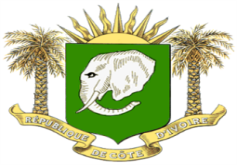 ELABORATION DU PROGRAMME ANNUEL D’ACTIVITES STATISTIQUES (PAAS) 2023QUESTIONNAIRE                                                                                                                                    Novembre 2022Institut National de la Statistique								République de Côte d’Ivoire 					                                                                                                                                  Union – Discipline – Travail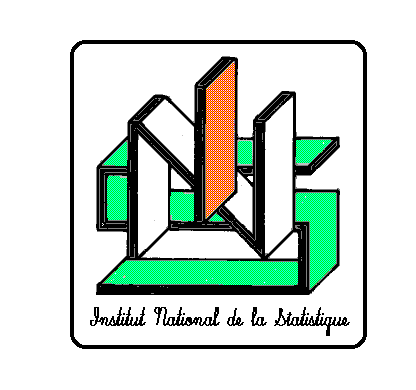 Questionnaire sur les Activités Statistiques programmées en 2023IDENTIFICATION DE LA STRUCTURE STATISTIQUE PUBLIQUEI.11 Principales missions de la structure :ACTIVITES STATISTIQUES PROGRAMMEES EN 2023Nature de l’activité : 1=Régulière, 2=Nouvelle,  3=RénovéeSource des données de l’activité : 1=Source administrative, 2=Enquête, 3=Recensement, 4=ElaboréePériodicité de l’activité ou de la publication : 1=Quotidienne, 2=Hebdomadaire, 3=Mensuelle, 4=Trimestrielle, 5=Semestrielle, 6=Biannuelle, 7=Annuelle, 8=Exceptionnelle, 9=Autres (à préciser)Domaine d’activité : 1= Population, 2=Conditions de vie des Ménages, 3=Agriculture, 4=Entreprises non Agricoles, 5=Grands Equilibres Economiques, 6=Environnement, 7=GouvernanceMode de diffusion (support) : 1=Papier, 2=CD-ROM, 3=Internet, 4=IntranetChamp de diffusion : 1=Interne à la Structure ou au Ministère de Tutelle, 2=National Public, 3=National Public et Privé, 4=National et InternationalPUBLICATIONS STATISTIQUES DE LA STRUCTURE PROGRAMMEES EN 2023EFFECTIF EN 2021 ET BESOINS EN PERSONNEL POUR L’ANNEE 2023NoteLe PAAS 2023 devra contenir les activités statistiques planifiées au cours de l’année 2023. Les fiches remplies doivent être retournées au plus tard le 18 novembre 2022 à la Direction de la Coordination Statistique, de l’Action Régionale et de la Diffusion (DCSARD) sise à la Cité Administrative, Tour C, 1er étage, portes 24 et 26 ou envoyées aux adresses mails suivantes : nadaupierre@yahoo.fr et estouyao40@gmail.com.  La version électronique du questionnaire est disponible et téléchargeable sur le site web de l’INS: www.ins/n. Pour tout renseignement complémentaire, veuillez contacter M. Nadau Pierre au 07 07 44 20 41 ou Mlle YAO Estère au 07 09 89 11 68.I.1Dénomination de la Structure Statistique :I.2Structure de rattachement :I.3Ministère de Tutelle :I.4Adresse Postale (BP) :I.5Adresse Géographique :I.6Nom et Fonction du Responsable :I.7Contacts (fixes et cellulaires) :I.8Fax :I.9Email de la Structure ou du Responsable :I.10Site internet de la Structure ou du Ministère :Libellé de l’activité Objectif de l'activitéIndicateurs Objectivement Vérifiables (IOV)Sources de vérificationNature de l’activité (1) Source de données  (2)Périodicité de l’activité (3)Domaine d’activité (4)Cible/Produits attendusCoût Total (en millions de F CFA)Source de financement 
(en millions de F CFA)Source de financement 
(en millions de F CFA)Source de financement 
(en millions de F CFA)ObservationsLibellé de l’activité Objectif de l'activitéIndicateurs Objectivement Vérifiables (IOV)Sources de vérificationNature de l’activité (1) Source de données  (2)Périodicité de l’activité (3)Domaine d’activité (4)Cible/Produits attendusCoût Total (en millions de F CFA)EtatPTFAReObservationsN° Titre des publications et référencesPériodicité de la publication(3)Domaine d’activité(4)Période  couverteMode de diffusion (support)(5)Champ de diffusion (6)Mois de diffusion de la publicationNiveau ou ProfilEffectif en 2022Besoins en 2023ObservationsNiveau Bac + 4 ou plusIngénieur Statisticien Economiste (ISE)Ingénieur des Travaux Statistiques (ITS)DémographeEconomiste /GestionnaireIngénieur InformaticienAutres (à préciser dans observations)Niveau Technicien Supérieur (Bac + 2 ou 3)Adjoint Technique de la Statistique (AD)En Economie/GestionEn InformatiqueEn BureautiqueAutres (à préciser dans observations)Niveau Technicien (Niveau bac ou Bac + 1)Agent Technique de la statistique (AT)En Economie/GestionEn InformatiqueEn BureautiqueAutres (à préciser dans observations)Autres PersonnelsEmployés de bureauxOuvrierChauffeurAutres (à préciser dans observations)TOTAL GENERAL